2018 ROUGHRIDER SUMMER STRENGTH & CONDITIONINGCost: FREEBeginning June 4 – July 19Days: Monday, Tuesday, Wednesday & Thursday********************************************************Age Groups: Incoming 7th - 12th graders TIMES: ALL GIRLS * 8:00 – 9:30AMINCOMING 7TH/8TH/9TH BOYS * 8:00 – 9:30AMINCOMING 10TH/11TH/12TH BOYS * 9:00 - 10:30AMLocation: High School Weight Room               **Each session will last approximately an hour and a half per grade level**Summer Strength & Conditioning promotes fundamentals in weight training, agility, and conditioning*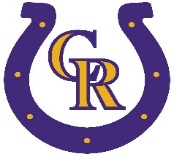 